O Programa de Educação Tutorial (PET) do curso de Nutrição, da Universidade Federal de Ouro Preto, torna público que estão abertas as inscrições de seleção de bolsistas e voluntários de acordo com o disposto na Portaria MEC nº 976, de 27 de julho de 2010, atualizada pela Portaria MEC n° 343/2013 que dispõem sobre o PET. Os discentes envolvidos no PET desenvolvem atividades de ensino, pesquisa e extensão, sob a orientação do professor tutor, objetivando um aprimoramento de sua formação acadêmica. Os bolsistas recebem mensalmente uma bolsa no valor de R$ 400,00, custeada pela SESu – Secretaria de Educação Superior/MEC.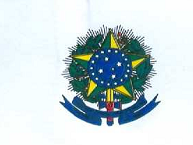 1 Das Inscrições1.1 Período de Inscrição: 1º/02/2018 a 14/03/2018Local de Inscrição: a inscrição será realizada por meio do email inscricaopetnutri@hotmail.comCandidatos: para efetivar a inscrição os candidatos deverão preencher os seguintes requisitos:- estar regularmente matriculado nos 2°; 3°; 4° ou 5° período do curso. - apresentar coeficiente de rendimento médio maior ou igual a 6,0 (seis);- ter disponibilidade para dedicar 20 (vinte) horas semanais às atividades do Programa sem prejuízo às suas atividades acadêmicas;- não ser bolsista de outro programa no momento de assumir a vaga como bolsista.1.4 Documentos necessários para a inscrição- ficha de inscrição devidamente preenchida disponível no facebook https://www.facebook.com/petnutufop/; site  do PET: pet.enut.ufop.br e anexa a esse edital.- cópia da identidade;- cópia atualizada do Histórico Escolar;2 Das vagasA seleção destina-se ao preenchimento de duas vagas para bolsistas e nove vagas para voluntários não bolsistas (três com inserção imediata e 06 excedentes). Os voluntários não bolsistas terão prioridade para substituição de bolsistas desde que preencham os requisitos para ingresso no PET à época da substituição.3 Da SeleçãoA seleção para o preenchimento das vagas será feita por meio de:Análise do Histórico Escolar- haverá verificação do Coeficiente de Rendimento Acadêmico (CRA)- caráter eliminatório.Prova de conhecimentos gerais- a prova será composta por questões objetivas sobre o Manual de Orientações Básicas do PET disponível no link http://portal.mec.gov.br/pet/manual-de-orientacoes;  questões de atualidade e uma questão dissertativa a ser realizada no dia 19/03/2018 (2ª feira) às 19h na Escola de Nutrição, em sala a ser definida, com duração máxima de 2 h. A prova terá caráter eliminatório.Dinâmica de grupo- realizada por comissão composta pelo Tutor, um psicólogo convidado, três professores da escola de nutrição e um aluno do PET. A dinâmica será aplicada no dia 21/03/2018 (4ª feira) às 19h e terá caráter eliminatório.Entrevista individualizada a ser realizada no dia 23/03/2018 (6ª feira) com horários determinados e comunicados aos candidatos antecipadamente. Os candidatos serão entrevistados de acordo com a ordem crescente de inscrição. Os candidatos aprovados serão classificados de acordo com a média das notas do Histórico Escolar, da prova escrita, da dinâmica de grupo e da entrevista. O critério de desempate se pautará em: 1°) maior CRA; 2°) maior nota da prova escrita; 3°) maior nota da entrevista; 4º) maior nota na dinâmica. O valor da bolsa segue a política nacional de bolsas de iniciação científica, conforme Manual de Orientações Básicas do Programa, item 2.2.8, nota 1. O estudante não bolsista terá, no caráter de suplente e na ordem estabelecida pelo processo de seleção, prioridade para substituição de estudante bolsista, desde que preencha os requisitos para ingresso no PET à época da substituição. O aluno não bolsista estará sujeito aos mesmos requisitos de ingresso e permanência exigidos para o aluno bolsista, inclusive quanto à participação no processo de seleção e ao atendimento ao disposto no artigo 18 da Portaria 976 do MEC de 2010. O atraso ou a ausência a qualquer uma das etapas do processo seletivo implicará na eliminação do candidato4 Da Comissão ExaminadoraO processo de seleção será conduzido por três professores da ENUT, pelo professor Tutor e por um aluno Petiano, sendo que na etapa da dinâmica haverá a participação de um psicólogo.5 Da divulgação do resultado finalO resultado final será divulgado nos painéis informativos da ENUT, no facebook e no site do PET Nutrição no dia 27/03/2018.FICHA DE INSCRIÇÃOINSCRIÇÃO nº: (preenchimento pelo PET, de acordo com o registro do email recebido).            Vínculo empregatício ou estágio: (   ) Sim    (   ) NãoDisponibilidade de 20 h semanais: (   ) Sim    (   ) NãoCandidato: (   ) bolsista       (   ) voluntário       (   ) bolsista ou voluntárioDocumentos apresentados:□ficha de inscrição devidamente preenchida □histórico escolar atualizado□cópia da identidadeNome:Nome:Nome:Matrícula:Período:Data de nascimento:Tel:CPF:RG: